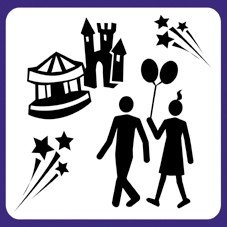 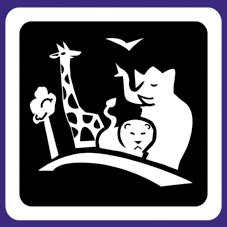 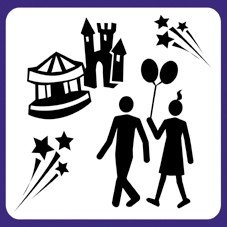 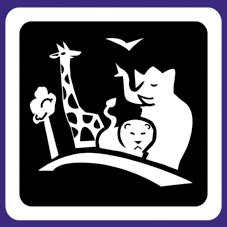 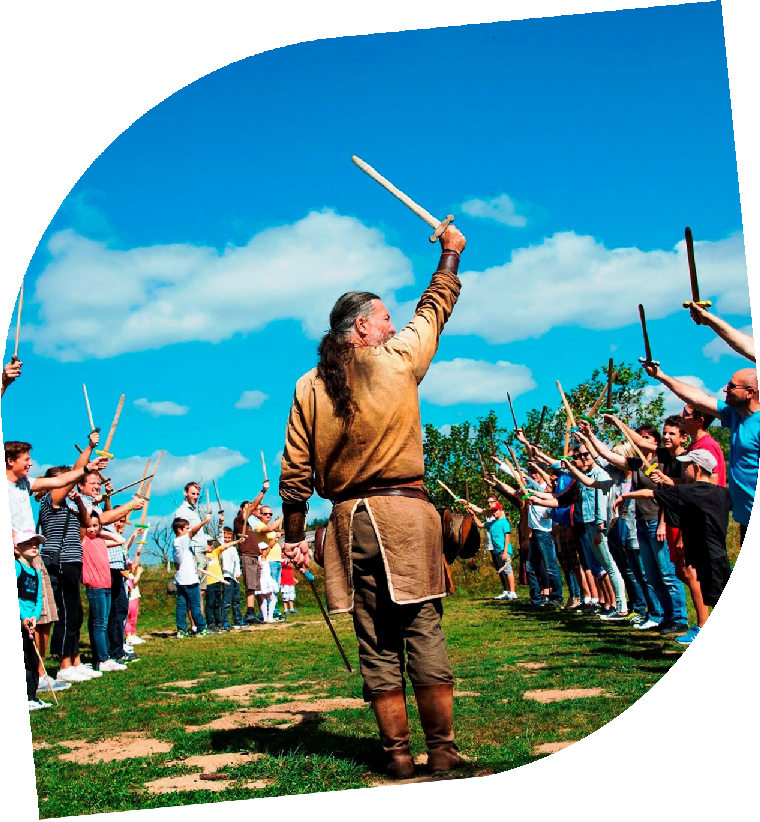 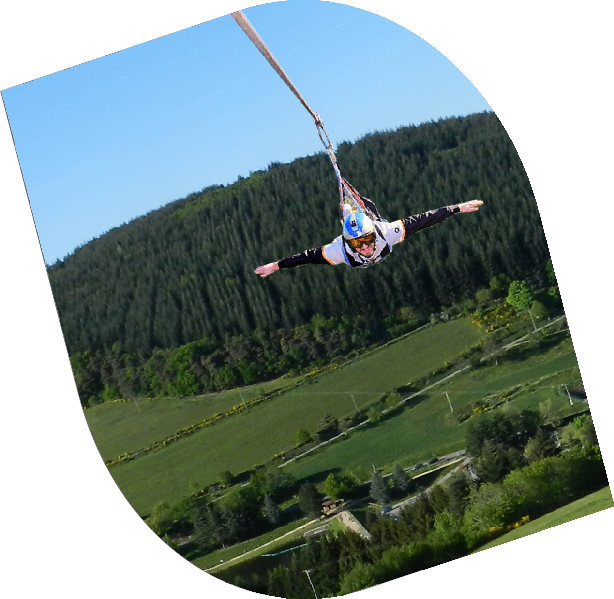 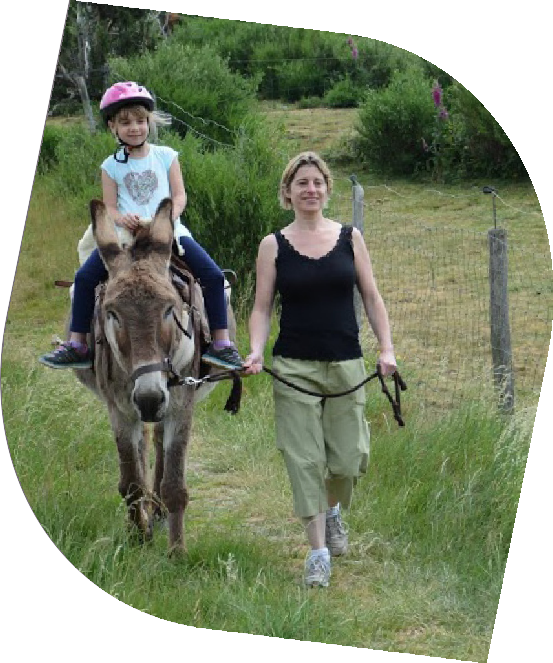 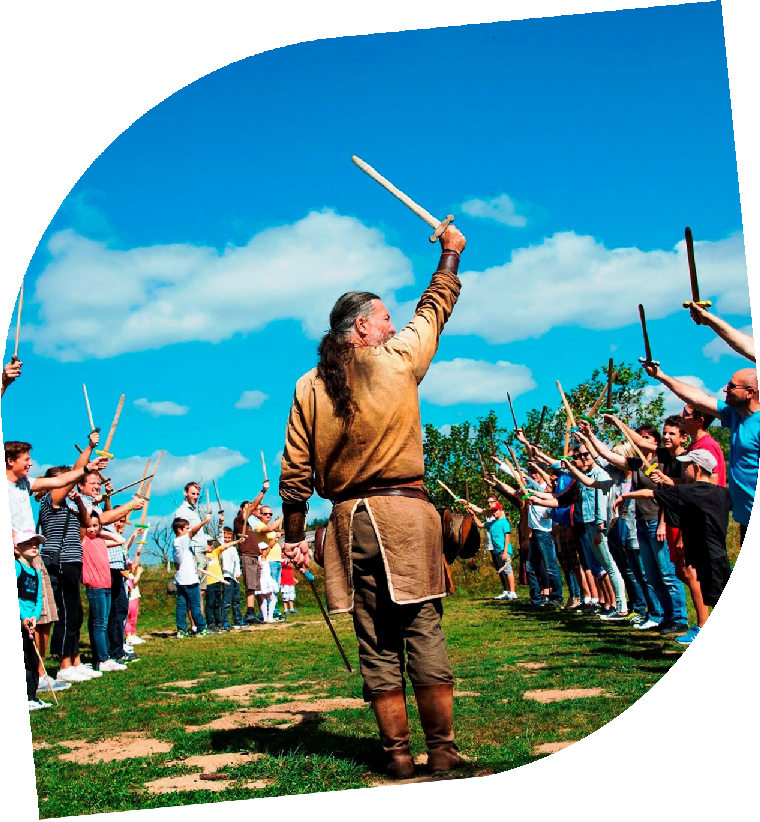 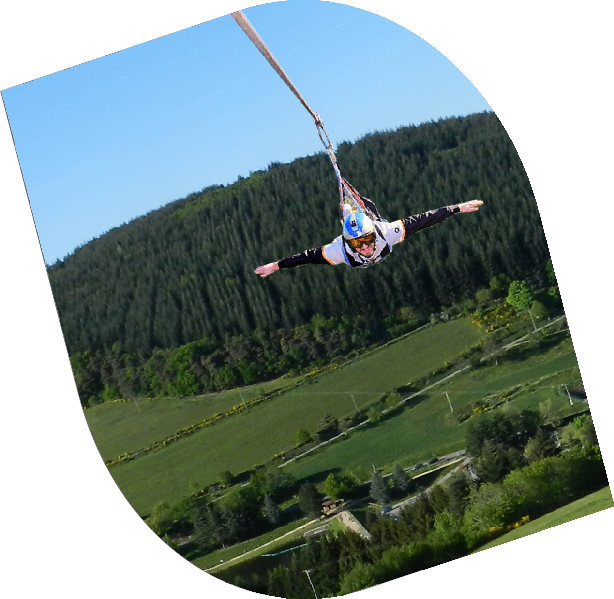 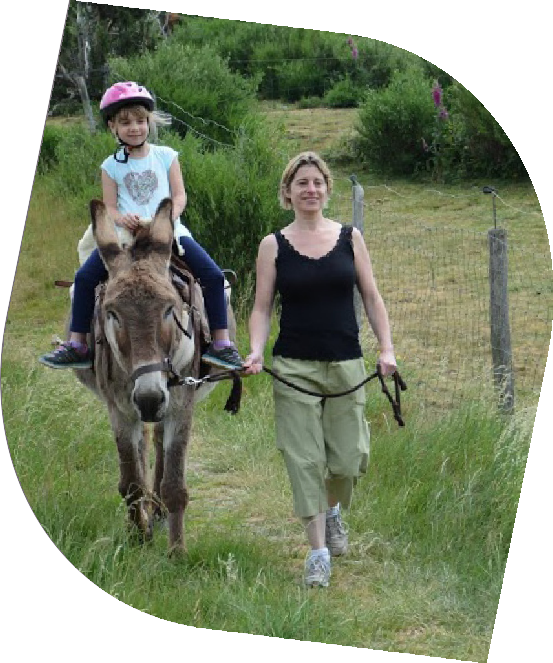 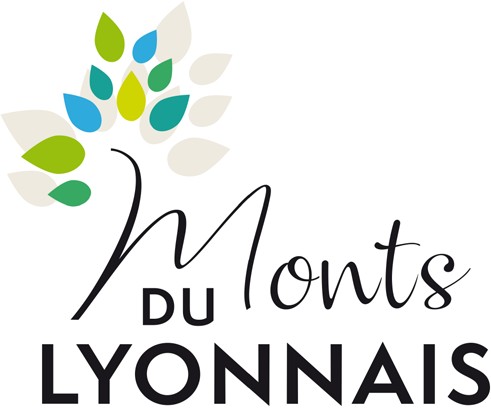 Dans ce guide vous retrouverez les sites de loisirs accessiblesde la Destination Monts du Lyonnais.Les indications sont données selon les déclarations despropriétaires. Nous vous recommandons de contacterles structures touristiques afin de les prévenir de votre venue et leur permettre de vous réserver un accueil de qualité,en fonction de la spécificité de votre handicap.Légende :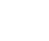 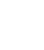 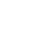 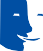 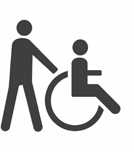 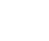 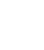 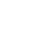 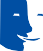 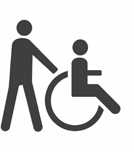 Handicap visuel Handicap moteur Handicap auditif Handicap mentalHandicap moteur avec aideLe label « Tourisme et Handicap » garantit une accessibilité et un accueil adapté à tous.Créé en 2001, il apporte une information fiable sur l’accessibilité des sites et équipements touristiques en tenant compte des 4 types de déficiences : moteur, visuel, auditif et mental.Avec 2 bureaux d’accueil labellisés Tourisme et Handicap, l’Office de Tourisme des Monts du Lyonnais s’est engagé à proposer de meilleurs services à tous les visiteurs.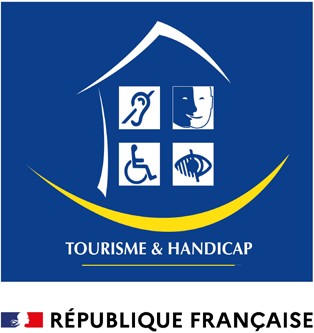 Salva Terra, Parc et village médiéval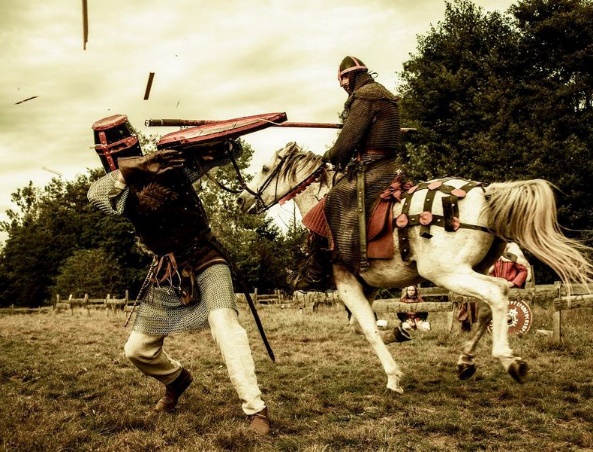 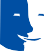 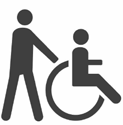 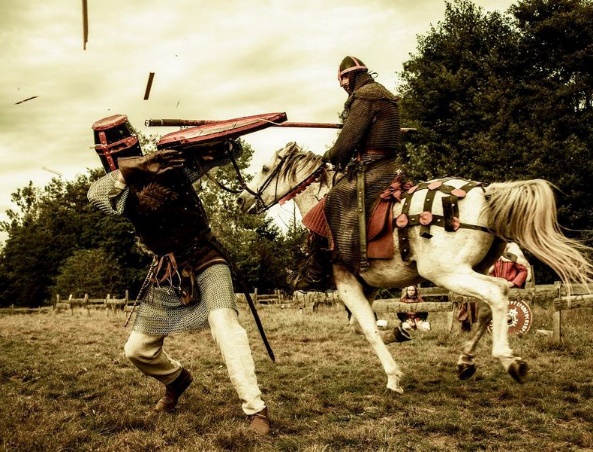 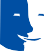 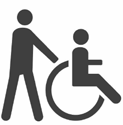 Salva Terra est un musée vivant du Moyen Age unique en France, un savant mélange d’activités ludiques, historiques, culturelles,pédagogiques et artistiques...à chaque heure il se passe quelque chose à Salva Terra.Possibilité de déposer quelqu’un devant le siteAbsence de pente > 5%Absence de ressauts > à 2 cmLargeur de passage minimum de 90 cmPortes >=77 cm largeAbsence de marchesSite, bâtiment totalement accessibleOuvertureD’avril à octobre chaque année.375 Rue du Pavé - 69610 Haute-Rivoire09 53 73 20 66 - 06 10 65 09 33 - contact@salva-terra.com www.salva-terra.comLe Plateau d’Yzeron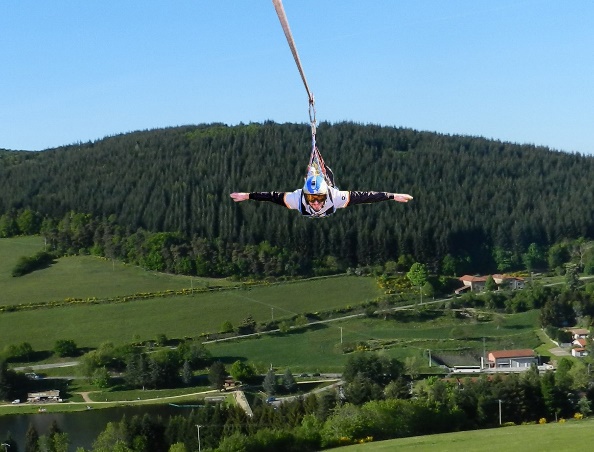 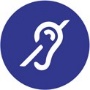 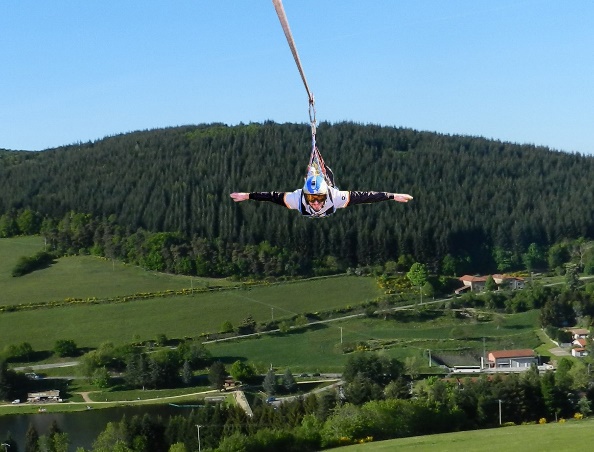 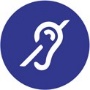 Venez pratiquer des activités de pleine nature, riches en émotions et sensations : parcours dans les arbres, tyrolienne géante, randonnées avec ânes et poneys, location VTT, parcours d’orientation, balade tout près des plantes, trottinettes électriques...Sur place un escape game et un spa complètent ces activités.Personnel d’accueil sensibilisé à l’accueil des personnes en situation de handicapPlace réservée 330 cm large < 20 m du siteLargeur de passage minimum de 90 cmPortes intérieures à ouvertures facilesWC + barre d’appui + espace de circulationSite, bâtiment partiellement accessibleOuvertureD’avril à novembre chaque année741 Chemin du Plat - 69510 Yzeron 09 72 35 29 89www.plateaudyzeron.comParc de Courzieu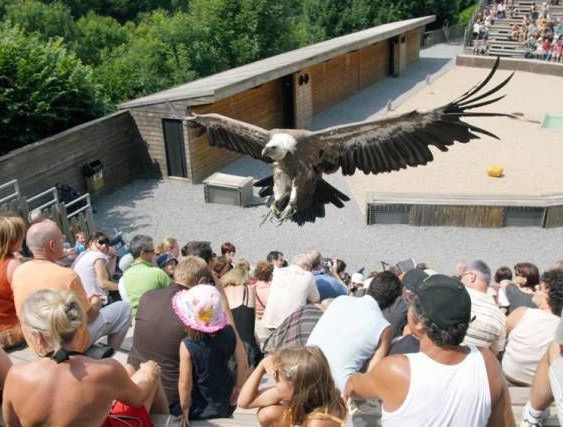 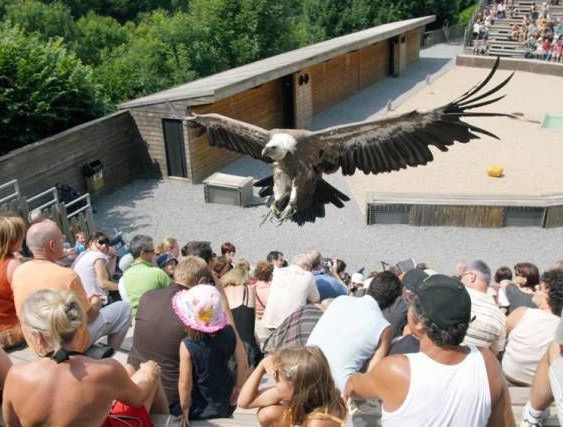 Niché au cœur de la magnifique forêt des Monts du Lyonnais, le parc est un véritable écrin de verdure. Dans cet espace à l’environnement préservé, venez vivre la véritable expérience de la nature entre rapaces et loups.Seuls les spectacles sont accessiblesSite, bâtiment partiellement accessibleOuvertureD’avril à novembre chaque année.1865 route du parc - 69690 Courzieu04 74 70 96 10 - information@parcdecourzieu.fr www.parc-de-courzieu.frMister Offroad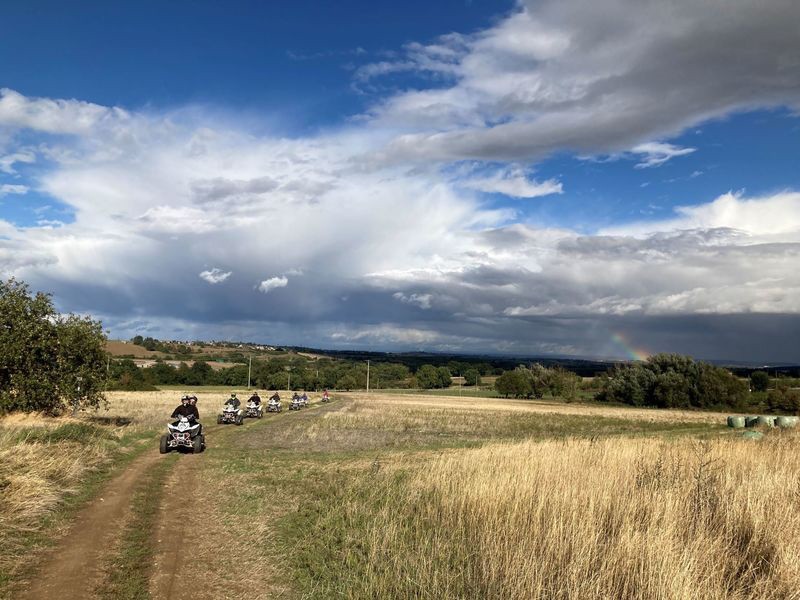 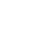 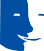 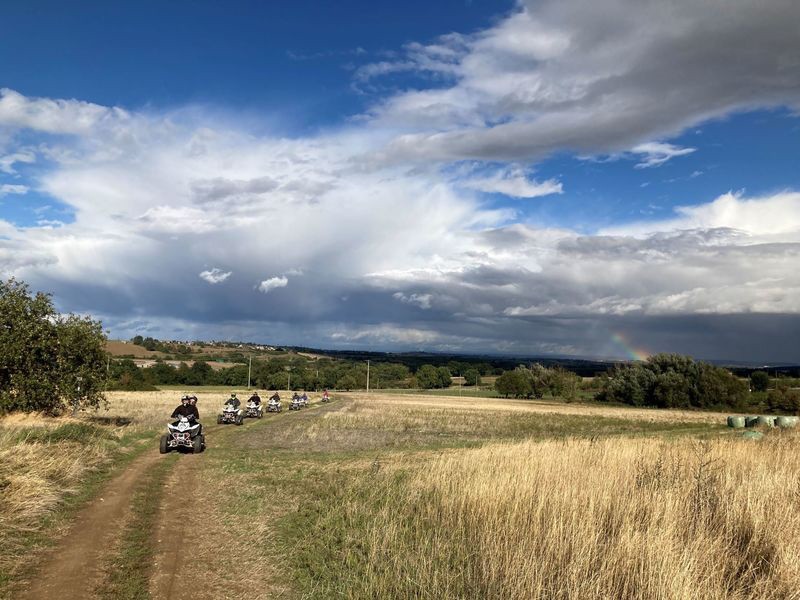 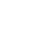 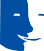 Mister Offroad vous propose des randonnées quad accompagnées en pleine nature. Venez découvrir les Monts du lyonnais en roulant avec des véhicules adaptés à tous les niveaux.Place réservée 330 cm large < 20 m du siteSol régulier roulant et sans obstaclePour les personnes en fauteuil, il faut avoir suffisamment de force pour tenir le buste droit. Les commandes sont toutes au guidon donc le quad peut se conduire sans les jambes.Possibilité d’accueillir 10 personnes en fauteuil roulant en simultanéeSite, bâtiment partiellement accessibleOuverture Toute l’année1152 rue des Peupliers - Saint-Jean-de-Touslas - 69700 Beauvallon 06 52 45 52 87 - contact@misteroffroad.frwww.misteroffroad.frERéel - Espace de réalité virtuelle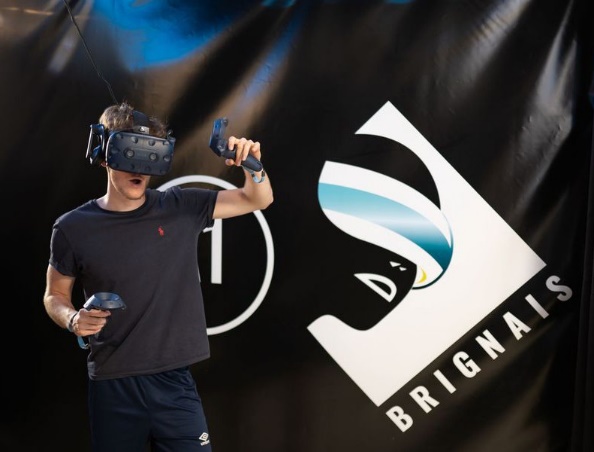 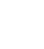 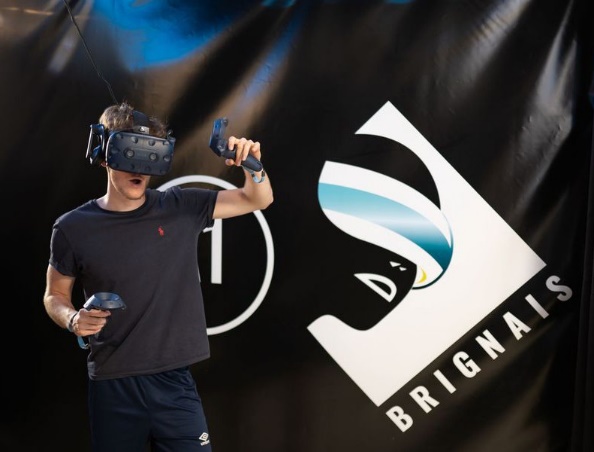 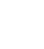 E.Réel Brignais vous propose de vivre des aventures et des expériences innovantes et surprenantes : escapes game, shootings, découvertes VR, jeux d’arcade, serious games et simulateurs racing. A vous l’embarras du choix !Places réservées 330 cm large < 100 m du siteSol régulier roulant et sans obstacleAbsence de ressauts > à 2 cmLargeur de passage minimum de 90 cmPortes >=77 cm largeAscenseur (80 x 130 cm) et porte >= 77 cmComptoir d’accueil entre 70 et 80 cm de hautHauteur sous table >= 70 cm largeur>= 77 cmWC + barre d’appui + espace de circulationSite, bâtiment totalement accessibleOuverture Toute l’année7 route de Lyon - 69530 Brignais 04 78 05 79 36 - brignais@ereel.fr https://ereel.fr/espace-vr/lyonPlus d’informations sur notre site internet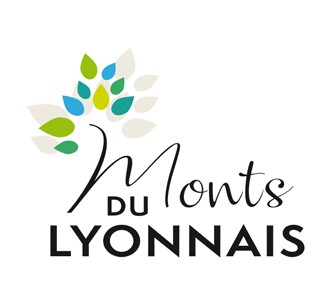 www.montsdulyonnaistourisme.frLes Offices de Tourisme de la Destination Monts du LyonnaisBureau de Chaponost 55/57 avenue Paul Doumer 04 78 45 09 52Bureau de Mornant 15 boulevard du Pilat 04 78 19 91 65Bureau de St-Martin-en-Haut Place de l’église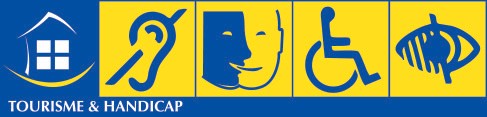 04 78 48 64 32Bureau de St-Symphorien-sur-Coise 22 place du marché04 78 24 00 35Bureau de Saint-Laurent de Chamousset 218 rue du lavoir04 74 70 90 64Office de tourisme du Pays de l’Arbresle 18 place Sapéon04 74 01 48 87Office de tourisme des Vallons du Lyonnais 18 montée de la bernarde04 78 57 57 47